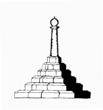 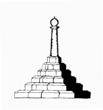 REPTON PARISH COUNCILRepton Village HallAskew GroveRepton DerbyshireDE65 6GRMobile: 07341 907137Email: clerk@repton-pc.gov.ukWeb: www.repton-pc.gov.uk 22nd November 2023To all members, you are summoned to attend the Repton Parish Council Finance Committee Meeting.  To be held on Monday 27th November 2023 at 19:00, in the meeting room at Repton Village Hall.Caroline CrowderClerk to the Council and Responsible Finance OfficerREPTON PARISH COUNCIL FINANCE COMMITTEE MEETING AGENDAApologiesTo receive declarations of interest on items on the agendaTo grant any dispensations following declaration of interestsTo determine which items if any on the Agenda should be taken with the public excluded (please note the public are likely to be excluded for all following agenda items)Review of Finance Committee Terms of ReferenceCurrent FeesFee Proposals for 2024-25Current Budget ReviewBudget Proposals for 2024-25 Precept 2024-25